AGENDA 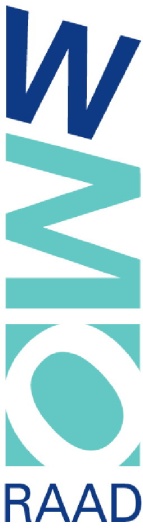 Wmo-raad HellendoornOpening en vaststellen agenda
Mededelingen Informatie vanuit de gemeente
- s.v.z. verordening adviesraden
- verdeling portefeuilles van de wethouders
- update inkoop begeleiding en dagbesteding
Concept-notulen 4 maart 2024 Stand van zaken adviezen
- Eén loket functie (ongevraagd) d.d. 29-01-2024
Reactie gemeente d.d. 12-03-2024 inhoudelijk bespreken
- Subsidieverstrekkingen maatschappelijke organisaties (ongevraagd) d.d. 29-01-2024
Reactie gemeente d.d. 12-03-2024 inhoudelijk bespreken 
Advies inzet gezinswerker dd 20-03-2024Advies leerlingenvervoer dd 18-04-2024
Informatie vanuit de aandachtsgebiedenTerugkoppeling presentatie griffier (samen met Cliëntenplatform)Themabijeenkomst 15 mei – Sociale Inclusie – Informatie vanuit ouderenbonden, Cliëntenplatform/NetwerkRondvraag en sluiting en datum volgende vergadering 